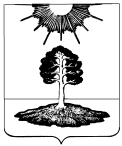 ДУМА закрытого административно-территориальногообразования Солнечный Тверской областиЧЕТВЕРТЫЙ СОЗЫВРЕШЕНИЕО порядке учета предложений и порядкеучастия граждан в обсуждении проекта Решения Думы ЗАТО Солнечный о внесении изменений и дополнений в Устав ЗАТО СолнечныйС целью обеспечения реализации прав граждан на непосредственное участие в  осуществлении местного самоуправления, учета мнения граждан при разработке нормативных правовых актов ЗАТО Солнечный, в соответствии со статьей 44 Федерального закона от 06.10.2003 № 131-ФЗ «Об общих принципах организации местного самоуправления в Российской Федерации», пунктом 4 статьи 35 Устава ЗАТО Солнечный, Дума ЗАТО СолнечныйРЕШИЛА:1. Проект Решения Думы ЗАТО Солнечный о внесении изменений и дополнений в Устав ЗАТО Солнечный предложить для обсуждения гражданам, проживающим на территории ЗАТО Солнечный, а также в трудовых коллективах предприятий, организаций, учреждений, в общественных организациях, для внесения замечаний по данному проекту.2. Предложения и замечания по проекту Решения Думы ЗАТО Солнечный о внесении изменений и дополнений в Устав ЗАТО Солнечный направлять на имя исполняющей обязанности главы ЗАТО Солнечный, заместителя председателя Думы ЗАТО Солнечный Гаголиной Е.А., в письменном виде, по адресу: 172739, Тверская область, п. Солнечный, ул. Новая, д. 55.3. Срок направления предложений и замечаний по проекту Решения Думы ЗАТО Солнечный  о внесении изменений и дополнений в Устав ЗАТО Солнечный – 20 дней со дня опубликования настоящего проекта. 4. Провести публичные слушания в соответствии с Положением о публичных слушаниях в ЗАТО Солнечный, утвержденным Решением Думы ЗАТО Солнечный № 129-3 от 10.07.2008 года.4.1. Внести на публичные слушания проект Решения Думы ЗАТО Солнечный о внесении изменений и дополнений в Устав ЗАТО Солнечный.4.2. Публичные слушания провести в зале заседаний администрации ЗАТО Солнечный по адресу: 172739, Тверская область, п. Солнечный, ул. Новая, д. 55, зал заседаний, 31 августа 2015 года, начало: в 15-00 часов.4.3. Довести до сведения граждан, обладающих избирательным правом, цели и задачи публичных слушаний:- цели и задачи публичных слушаний: приведение Устава ЗАТО Солнечный в соответствие с федеральным законодательством.4.4. Образовать комиссию по организации и проведению публичных слушаний, в следующем составе:Кудрявцева Г.Г. – депутат Думы ЗАТО Солнечный, председатель комиссии по организации и проведению публичных слушаний;Члены комиссии:Плиско Е.И. – депутат Думы ЗАТО Солнечный;Балагаева Л.А. – заместитель главы администрации ЗАТО Солнечный по правовым вопросам.5. Настоящее Решение опубликовать в газете «Городомля на Селигере» одновременно с проектом Решения Думы ЗАТО Солнечный о внесении изменений и дополнений в Устав ЗАТО Солнечный.14.08.2015 г.№ 226-4Заместитель председателя Думы            ЗАТО СолнечныйЕ.А. Гаголина